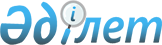 О некоторых вопросах поощрения граждан, участвующих в обеспечении общественного порядкаПостановление акимата Северо-Казахстанской области от 24 декабря 2019 года № 334. Зарегистрировано Департаментом юстиции Северо-Казахстанской области 25 декабря 2019 года № 5753
      В соответствии с пунктами 7, 8 статьи 37 Закона Республики Казахстан от 23 января 2001 года "О местном государственном управлении и самоуправлении в Республике Казахстан", подпунктом 3) пункта 3 статьи 3 Закона Республика Казахстан от 9 июля 2004 года "Об участии граждан в обеспечении общественного порядка" акимат Северо-Казахстанской области ПОСТАНОВЛЯЕТ:
      1. Определить виды и порядок поощрений, а также размер денежного вознаграждения граждан, участвующих в обеспечении общественного порядка согласно приложению к настоящему постановлению.
      2. Признать утратившими силу следующие постановления акимата Северо-Казахстанской области:
      "О некоторых вопросах поощрения граждан, участвующих в обеспечении общественного порядка" от 10 июля 2012 года № 189 (опубликовано в газетах от 07 августа 2012 года "Солтүстік Қазақстан", "Северный Казахстан", зарегистрировано в Реестре государственной регистрации нормативных правовых актов под № 1808);
      "О внесении изменения в постановление акимата Северо-Казахстанской области от 10 июля 2012 года № 189 "О некоторых вопросах поощрения граждан, участвующих в обеспечении общественного порядка" от 17 апреля 2013 года № 129 (опубликовано в газетах от 28 мая 2013 года "Солтүстік Қазақстан", "Северный Казахстан", зарегистрировано в Реестре государственной регистрации нормативных правовых актов под № 2290).
      3. Коммунальному государственному учреждению "Аппарат акима Северо-Казахстанской области" в установленном законодательством Республики Казахстан порядке обеспечить:
      1) государственную регистрацию настоящего постановления в Республиканском государственном учреждении "Департамент юстиции Северо-Казахстанской области Министерства юстиции Республики Казахстан";
      2) размещение настоящего постановления на интернет-ресурсе акимата Северо-Казахстанской области после его официального опубликования.
      4. Контроль за исполнением настоящего постановления возложить на руководителя аппарата акима области.
      5. Настоящее постановление вводится в действие по истечении десяти календарных дней после дня его первого официального опубликования.
       "СОГЛАСОВАНО"
      Начальник государственного учреждения
      "Департамент полиции
      Северо-Казахстанской области
      Министерства внутренних дел
      Республики Казахстан"
      ________________ М. Тулебаев
      "___" ___________ 2019 года Виды и порядок поощрений, а также размер денежного вознаграждения граждан, участвующих в обеспечении общественного порядка
      1. Вопросы поощрения граждан, участвующих в охране общественного порядка, рассматривается Областной комиссией по поощрению граждан, участвующих в обеспечении общественного порядка (далее - Комиссия).
      2. Представление о поощрении граждан, принимающих активное участие в охране общественного порядка, вносится на рассмотрение Комиссии государственным учреждением "Департамент полиции Северо-Казахстанской области Министерства внутренних дел Республики Казахстан" (далее – ДП СКО).
      3. Основанием для поощрения является решение, принимаемое Комиссией.
      4. Видами поощрения граждан, участвующих в обеспечении общественного порядка, являются:
      1) объявление благодарности;
      2) награждение грамотой;
      3) выдача денежной премии.
      5. Вид поощрения, в том числе размер денежного вознаграждения, устанавливается Комиссией с учетом внесенного поощряемым вклада в обеспечение общественного порядка.
      6. Для выплаты денежного вознаграждения дополнительно издается приказ начальника ДП СКО согласно решению, принятому Комиссией.
      7. Размер денежного вознаграждения устанавливается Комиссией и не превышает 10-кратного месячного расчетного показателя.
      8. Выплата денежного вознаграждения производится ДП СКО за счет средств областного бюджета.
      9. Средства на выплату поощрений предусматриваются из областного бюджета.
					© 2012. РГП на ПХВ «Институт законодательства и правовой информации Республики Казахстан» Министерства юстиции Республики Казахстан
				
      Аким 
Северо-Казахстанской области 

К. Аксакалов
Приложение к постановлению акимата Северо-Казахстанской области от 24 декабря 2019 года № 334